Уведомление о регистрации физического лица в территориальном органе ПФРУведомление о регистрации физического лица в территориальном органе Пенсионного фонда Российской Федерации по месту жительства для индивидуальных предпринимателей (ИП):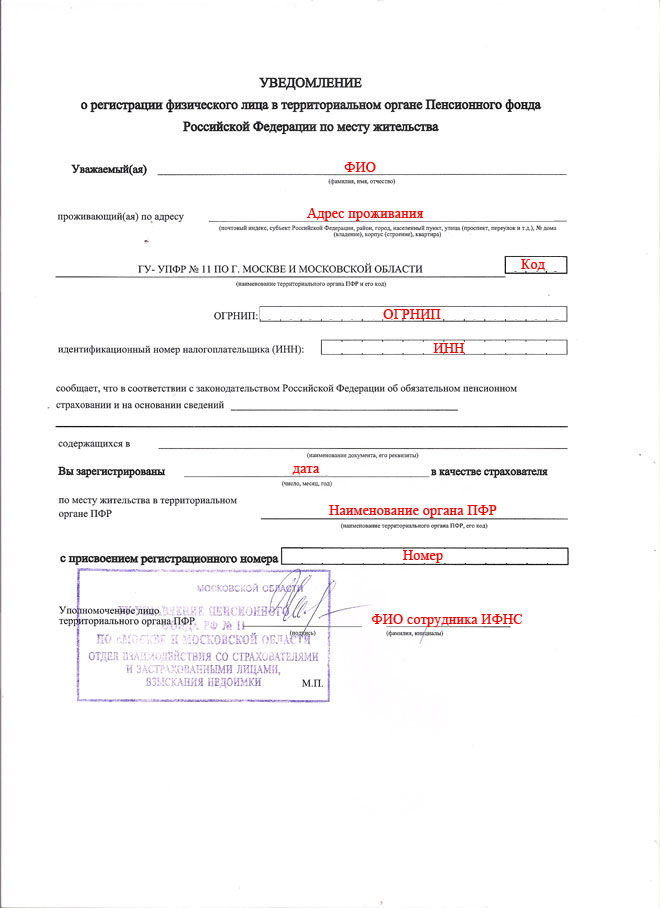 